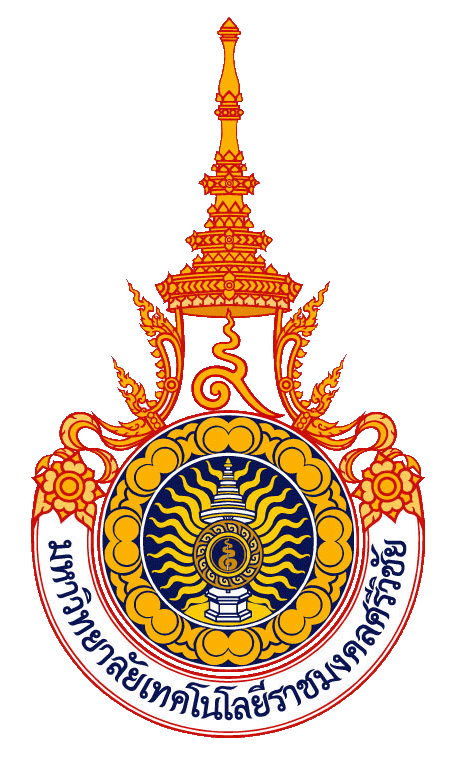 รายงานการประเมินตนเองของหน่วยงานสายสนับสนุนSELF ASSESSMENT REPORT : SARประจำปีการศึกษา 2565(1 กรกฎาคม 2565 – 30 มิถุนายน 2566)ชื่อหน่วยงาน …………………..มหาวิทยาลัยเทคโนโลยีราชมงคลศรีวิชัย(หน่วยงานสามารถใส่ภาพประกอบปกได้ตามความเหมาะสม)คำนำ	……………………………………………………………………………………………………………………………………………………………………………………………………………………………………………………………………………………………………….…………………………………………………………………………………………………………………………………………………………………………………………………………………………………………………………………………………………………………………………………………………………………………………………………………………………………………………………………….……………………………………………………………………………………………………………………………………………………………หน่วยงาน........................................................เดือน........................... พ.ศ. ..............สารบัญสารบัญ (ต่อ)สารบัญตารางตารางที่ 1  (โปรดระบุชื่อ)..........................................................................................................ตารางที่ 2  (โปรดระบุชื่อ)..........................................................................................................ตารางที่ 3  (โปรดระบุชื่อ)..........................................................................................................ตารางที่ 4  (โปรดระบุชื่อ)..........................................................................................................ตารางที่ 5  (โปรดระบุชื่อ)..........................................................................................................ส่วนที่ 1บทสรุปสำหรับผู้บริหาร	การพัฒนาคุณภาพของ .......(ระบุชื่อหน่วยงาน).........ในรอบปีการศึกษาที่จัดทำรายงานการประเมินตนเอง ประกอบด้วยสาระสำคัญ ดังนี้ข้อมูลพื้นฐานของหน่วยงาน (โดยสังเขป)………………………………………………………………………………………………………………………………………..………………………………………………………………………………………………………………………………………..………………………………………………………………………………………………………………………………………..ผลการประเมินทั้ง 2 มาตรฐาน (ลักษณะเชิงบรรยาย อาจมีตารางประกอบโดยสังเขป)………………………………………………………………………………………………………………………………………..………………………………………………………………………………………………………………………………………..………………………………………………………………………………………………………………………………………..ตารางที่ 1.1 ผลการประเมินทั้ง 2 มาตรฐาน	ระดับคุณภาพ	0.00 – 1.50	การดำเนินงานต้องปรับปรุงเร่งด่วน	1.51 - 2.50	การดำเนินงานต้องปรับปรุง	2.51 – 3.50	การดำเนินงานระดับพอใช้– 4.50	การดำเนินงานระดับดี	4.51 – 5.00	การดำเนินงานระดับดีมากสรุปผลการประเมินคุณภาพภายในโดยภาพรวม1.1 มาตรฐานที่ 1 มีระดับคุณภาพแยกตามตัวบ่งชี้  แสดงดังนี้1.1.1 ตัวบ่งชี้ที่อยู่ในระดับคุณภาพ “ดีมาก” 			จำนวน ............... ตัวบ่งชี้1.1.2 ตัวบ่งชี้ที่อยู่ในระดับคุณภาพ “ดี” 			จำนวน ............... ตัวบ่งชี้1.1.3 จำนวนตัวบ่งชี้ที่อยู่ในระดับคุณภาพ “พอใช้” 		จำนวน ............... ตัวบ่งชี้1.1.4 จำนวนตัวบ่งชี้ที่อยู่ในระดับคุณภาพ “ต้องปรับปรุง" 	จำนวน ............... ตัวบ่งชี้1.1.5 ตัวบ่งชี้ที่อยู่ในระดับคุณภาพ “ต้องปรับปรุงเร่งด่วน” 	จำนวน ............... ตัวบ่งชี้1.2 มาตรฐานที่ 2 มีระดับคุณภาพแยกตามตัวบ่งชี้  แสดงดังนี้1.2.1 ตัวบ่งชี้ที่อยู่ในระดับคุณภาพ “ดีมาก” 			จำนวน ............... ตัวบ่งชี้1.2.2 ตัวบ่งชี้ที่อยู่ในระดับคุณภาพ “ดี” 			จำนวน ............... ตัวบ่งชี้1.2.3 จำนวนตัวบ่งชี้ที่อยู่ในระดับคุณภาพ “พอใช้” 		จำนวน ............... ตัวบ่งชี้1.2.4 จำนวนตัวบ่งชี้ที่อยู่ในระดับคุณภาพ “ต้องปรับปรุง" 	จำนวน ............... ตัวบ่งชี้1.2.5 ตัวบ่งชี้ที่อยู่ในระดับคุณภาพ “ต้องปรับปรุงเร่งด่วน”        จำนวน ............... ตัวบ่งชี้2.  จุดเด่น ..................................................................................................................................................................................................................................................................................................................3. จุดที่ควรพัฒนา ..................................................................................................................................................................................................................................................................................................................4. ข้อเสนอแนะหรือแนวทางการพัฒนา..................................................................................................................................................................................................................................................................................................................ส่วนที่ 2ข้อมูลพื้นฐานของหน่วยงานข้อมูลพื้นฐานของหน่วยงาน ประกอบด้วยสาระที่สำคัญ ดังนี้2.1 ข้อมูลเกี่ยวกับหน่วยงาน ได้แก่2.1.1 ที่ตั้ง............................................................................................................................................................................................................................................................................................................................................................................................................................................................................................	
2.1.2 ประวัติหน่วยงานโดยสังเขป..............................................................................................................................................................	   ...............................................................................................................................................................	     ...............................................................................................................................................................	2.2 แผนภูมิการบริหาร     ...............................................................................................................................................................	     ...............................................................................................................................................................	     ...............................................................................................................................................................	2.3 ข้อมูลพื้นฐานของหน่วยงาน ได้แก่    2.3.1 ข้อมูลบุคลากร...............................................................................................................................................................	...............................................................................................................................................................	...............................................................................................................................................................2.3.2 ข้อมูลงบประมาณ...............................................................................................................................................................	...............................................................................................................................................................	...............................................................................................................................................................2.3.3 ข้อมูลอื่นที่เกี่ยวข้อง...............................................................................................................................................................	...............................................................................................................................................................	...............................................................................................................................................................2.4 ปรัชญา อัตลักษณ์ เอกลักษณ์ วิสัยทัศน์ พันธกิจ เป้าประสงค์ ยุทธศาสตร์และกลยุทธ์การพัฒนาของหน่วยงาน       ...............................................................................................................................................................     ...............................................................................................................................................................	     ...............................................................................................................................................................	     ...............................................................................................................................................................  2.5 ความร่วมมือ/ผลงาน/แนวปฏิบัติที่ของหน่วยงาน     ...............................................................................................................................................................     ...............................................................................................................................................................	     ...............................................................................................................................................................	     ...............................................................................................................................................................  ส่วนที่ 3มาตรฐานของหน่วยงานสายสนับสนุน	มาตรฐานของ................... (ระบุชื่อหน่วยงาน)...............................ประกอบด้วยมาตรฐาน ดังนี้ส่วนที่ 4ผลการประเมินคุณภาพตามเกณฑ์การประเมินคุณภาพของหน่วยงานสายสนับสนุนมาตรฐานที่ 1 มาตรฐานประกันคุณภาพของหน่วยงานสายสนับสนุนที่มหาวิทยาลัยกำหนด              	การดำเนินงานตามพันธกิจของหน่วยงานสายสนับสนุน เป็นการส่งเสริมและสนับสนุน
การดำเนินงานตามพันธกิจของมหาวิทยาลัย ตลอดจนการประยุกต์ใช้เทคโนโลยีสารสนเทศเพื่ออำนวย
ความสะดวก ลดขั้นตอน ระยะเวลา และทรัพยากรของหน่วยงานในการให้บริการตัวบ่งชี้ที่ 1.1.1	: ร้อยละของการบรรลุเป้าหมายตามตัวบ่งชี้ของหน่วยงานในการปฏิบัติงานตามแผนยุทธศาสตร์การพัฒนามหาวิทยาลัยคำอธิบายตัวบ่งชี้ :	พิจารณาจากระดับความสำเร็จของการบรรลุเป้าหมายแต่ละตัวบ่งชี้ที่สอดคล้องกับแผนปฏิบัติงานของหน่วยงาน ตามแผนยุทธศาสตร์การพัฒนามหาวิทยาลัยเทคโนโลยีราชมงคลศรีวิชัย โดยประเด็นการประเมินผล มุ้งเน้นผลงานจากการนำประเด็นยุทธศาสตร์การพัฒนามหาวิทยาลัยไปสู่การปฏิบัติผลการดำเนินงาน :.............................................................................................................................................................................. .............................................................................................................................................................................. .............................................................................................................................................................................. เกณฑ์การประเมิน  :	โดยการแปลงค่าร้อยละของการบรรลุเป้าหมายตามตัวบ่งชี้ของการปฏิบัติงานตามแผนยุทธศาสตร์การพัฒนามหาวิทยาลัยฯ เป็นคะแนนระหว่าง 0-5 โดยกำหนดให้คะแนนเต็ม 5 คะแนน เท่ากับ ร้อยละ 75สูตรการคำนวณ	:1. คำนวณค่าร้อยละของการบรรลุเป้าหมายตามตัวบ่งชี้ของการปฏิบัติงานตามแผนยุทธศาสตร์การพัฒนามหาวิทยาลัยฯแปลงค่าร้อยละที่คำนวณได้ในข้อ 1 เทียบกับคะแนนเต็ม 5 คะแนนที่ได้ =  X 5การประเมินตนเองจากผลการดำเนินงาน :เอกสารหลักฐาน :สรุปภาพรวมตัวบ่งชี้ 1.1.1จุดเด่น 		.........................................................................................................................................................		.........................................................................................................................................................จุดที่ควรพัฒนา 		.........................................................................................................................................................		.........................................................................................................................................................ข้อเสนอแนะหรือแนวทางการพัฒนา	.........................................................................................................................................................		.........................................................................................................................................................ตัวบ่งชี้ที่ 1.1.2 	:  ระดับคุณภาพในการให้บริการของหน่วยงานสายสนับสนุน	คำอธิบายตัวบ่งชี้ :	การให้บริการถือเป็นภารกิจที่สำคัญของหน่วยงาน ดังนั้น เพื่อให้ผลการดำเนินงานมีความสอดคล้องกับความต้องการของผู้รับบริการ ก่อให้เกิดประโยชน์ตรงตามวัตถุประสงค์ และมีประสิทธิภาพในการดำเนินงาน หน่วยงานจำเป็นต้องมีแนวทางการปฏิบัติการให้บริการที่มีประสิทธิภาพ มีความสื่อสัตย์ โปร่งใส สามารถตรวจสอบการทำงานได้ และทำให้เกิดความพึงพอใจต่อผู้รับบริการเกณฑ์มาตรฐาน :ผลการดำเนินงาน :.............................................................................................................................................................................. .............................................................................................................................................................................. .............................................................................................................................................................................. เกณฑ์มาตรฐาน :ผลการดำเนินงาน :.............................................................................................................................................................................. .............................................................................................................................................................................. ..............................................................................................................................................................................เกณฑ์มาตรฐาน :ผลการดำเนินงาน :.............................................................................................................................................................................. .............................................................................................................................................................................. ..............................................................................................................................................................................เกณฑ์มาตรฐาน :ผลการดำเนินงาน :.............................................................................................................................................................................. .............................................................................................................................................................................. ..............................................................................................................................................................................เกณฑ์มาตรฐาน :ผลการดำเนินงาน :.............................................................................................................................................................................. .............................................................................................................................................................................. ..............................................................................................................................................................................เกณฑ์การประเมิน :   การประเมินตนเองจากผลการดำเนินงาน :เอกสารหลักฐาน :สรุปภาพรวมตัวบ่งชี้ 1.1.2จุดเด่น 		.........................................................................................................................................................		.........................................................................................................................................................จุดที่ควรพัฒนา 		.........................................................................................................................................................		.........................................................................................................................................................ข้อเสนอแนะหรือแนวทางการพัฒนา	.........................................................................................................................................................		.........................................................................................................................................................ตัวบ่งชี้ที่ 1.1.3 	:  ร้อยละความพึงพอใจการให้บริการของหน่วยงานสายสนับสนุน	คำอธิบายตัวบ่งชี้ :	ความพึงพอใจของผู้รับบริการ  หมายถึง การประเมินความพึงพอใจของผู้รับบริการโดยใช้แบบประเมินความพึงพอใจแบบประมาณค่า ซึ่งโดยทั่วไปจะพิจารณาจากประเด็นทีสำคัญ 3 ประเด็น คือ ความพึงพอใจด้านกระบวนการและขั้นตอนการให้บริการความพึงพอใจด้านเจ้าหน้าที่ผู้ให้บริการความพึงพอใจด้านสิ่งอำนวยความสะดวกอื่นๆ (ถ้ามี)	ผลการดำเนินงาน :............................................................................................................................................................................................................................................................................................................................................................ .............................................................................................................................................................................. ตารางที่........ ผลการประเมินความพึงพอใจของผู้รับบริการของหน่วยงานเกณฑ์การประเมิน :  	ใช้คะแนนการประเมินความพึงพอใจของผู้รับบริการของหน่วยงาน (คะแนนเต็ม 5) ที่ครอบคลุม 
3 ประเด็น ดังต่อไปนี้ความพึงพอใจด้านกระบวนการและขั้นตอนการให้บริการความพึงพอใจด้านบุคลากร เจ้าหน้าที่ผู้ให้บริการความพึงพอใจด้านสถานที่และสิ่งอำนวยความสะดวก	โดยการแปลงค่าร้อยละของการประเมินความพึงพอใจของผู้รับบริการของหน่วยงาน เป็นคะแนนระหว่าง 0-5 โดยกำหนดให้คะแนนเต็ม 5 คะแนน เท่ากับ ร้อยละ 90 และมีการเก็บคะแนนความพึงพอใจ
ของผู้รับบริการทุก 3 เดือน โดยมีจำนวนไม่น้อยกว่าร้อยละ 20 ของผู้รับบริการ	ครั้งที่ 1 มีผลการประเมินความพึงพอใจของผู้รับบริการไม่ต่ำกว่าร้อยละ 90%  มีค่าคะแนน = 5 คะแนน	  ครั้งที่ 2 มีผลการประเมินความพึงพอใจของผู้รับบริการไม่ต่ำกว่าร้อยละ 90%  มีค่าคะแนน = 5 คะแนนสูตรการคำนวณ	:1. คำนวณค่าร้อยละความพึงพอใจการให้บริการของหน่วยงานสายสนับสนุนแปลงค่าร้อยละที่คำนวณได้ในข้อ 1 เทียบกับคะแนนเต็ม 5 คะแนนที่ได้ = การประเมินตนเองจากผลการดำเนินงาน :เอกสารหลักฐาน :สรุปภาพรวมตัวบ่งชี้ 1.1.3จุดเด่น 		.........................................................................................................................................................		.........................................................................................................................................................จุดที่ควรพัฒนา 		.........................................................................................................................................................		.........................................................................................................................................................ข้อเสนอแนะหรือแนวทางการพัฒนา	.........................................................................................................................................................		.........................................................................................................................................................	กรอบการบริหารจัดการความเสี่ยงเป็นพื้นฐานที่สำคัญในการบริหารจัดการความเสี่ยงและการควบคุมภายใน ตามระบบและกระบวนการของมหาวิทยาลัยเทคโนโลยีราชมงคลศรีวิชัยอย่างต่อเนื่อง และได้พิจารณานำกรอบการบริหารจัดการความเสี่ยงระดับองค์กร ของกระทรวงการคลัง พ.ศ. 2562 ไปปรับใช้
ในการวางระบบการบริหารจัดการความเสี่ยงของหน่วยงาน เพื่อให้หน่วยงานได้รับประโยชน์สูงสุด
จากการบริหารจัดการความเสี่ยงอย่างแท้จริง โดยหน่วยงานสายสนับสนุนมีการกำกับ ติดตามและดำเนินการบริหารจัดการความเสี่ยงและการควบคุมภายใน ตามระบบและกระบวนการของมหาวิทยาลัยอย่างต่อเนื่อง
และเกิดผลสัมฤทธิ์อย่างเป็นรูปธรรมตัวบ่งชี้ที่ 1.2.1  	: ระดับความสำเร็จของการบริหารจัดการความเสี่ยงคำอธิบายตัวบ่งชี้ :	หน่วยงานสายสนับสนุน มีการกำกับ ติดตามและดำเนินการบริหารจัดการความเสี่ยง โดยการบริหารและควบคุมปัจจัย กิจกรรมและกระบวนการดำเนินงานที่อาจเป็นมูลเหตุของความเสียหาย เพื่อให้ระดับความเสี่ยง และขนาดของความเสียหายที่จะเกิดขึ้นในอนาคตอยู่ในระดับที่ยอมรับและควบคุมได้ 
โดยคำนึงถึงการเรียนรู้ การป้องกันจากการคาดการณ์ปัญหาล่วงหน้าและโอกาสในการเกิด เพื่อป้องกันหรือบรรเทาความรุนแรงของปัญหา รวมทั้งการมีแผนสำรองต่อภาวะฉุกเฉิน เพื่อให้มั่นใจว่าระบบงานต่างๆ 
มีความพร้อมใช้งานมีการปรับปรุงระบบอย่างต่อเนื่องและทันต่อการเปลี่ยนแปลงเพื่อการบรรลุเป้าหมาย
ของสถาบันตามยุทธศาสตร์หรือกลยุทธ์เป็นสำคัญเกณฑ์มาตรฐาน	:   ผลการดำเนินงาน :.............................................................................................................................................................................. .............................................................................................................................................................................. ..............................................................................................................................................................................เกณฑ์มาตรฐาน	:   ผลการดำเนินงาน :.............................................................................................................................................................................. .............................................................................................................................................................................. ..............................................................................................................................................................................เกณฑ์มาตรฐาน	:   ผลการดำเนินงาน :.............................................................................................................................................................................. .............................................................................................................................................................................. ..............................................................................................................................................................................เกณฑ์มาตรฐาน	:   ผลการดำเนินงาน :.............................................................................................................................................................................. .............................................................................................................................................................................. ..............................................................................................................................................................................เกณฑ์มาตรฐาน	:   ผลการดำเนินงาน :.............................................................................................................................................................................. .............................................................................................................................................................................. ..............................................................................................................................................................................เกณฑ์มาตรฐาน	:   ผลการดำเนินงาน :.............................................................................................................................................................................. .............................................................................................................................................................................. ..............................................................................................................................................................................เกณฑ์การประเมิน :  การประเมินตนเองจากผลการดำเนินงาน :เอกสารหลักฐาน :สรุปภาพรวมตัวบ่งชี้ 1.2.1จุดเด่น 		.........................................................................................................................................................		.........................................................................................................................................................จุดที่ควรพัฒนา 		.........................................................................................................................................................		.........................................................................................................................................................ข้อเสนอแนะหรือแนวทางการพัฒนา	.........................................................................................................................................................		.........................................................................................................................................................ตัวบ่งชี้ที่ 1.2.2 	: การวางระบบควบคุมภายในเพื่อพัฒนาองค์กรคำอธิบายตัวบ่งชี้ :      	หน่วยงานสายสนับสนุน มีการกำกับ ติดตามและดำเนินการควบคุมภายในและการปรับปรุง
การควบคุมภายในตามระบบและกระบวนการของมหาวิทยาลัยอย่างต่อเนื่องและเกิดผลสัมฤทธิ์
อย่างเป็นรูปธรรม มีระบบการควบคุมภายใน โดยปรับปรุงการควบคุมภายในตามมาตรการ กิจกรรม 
และกระบวนการดำเนินงาน ที่อาจเป็นมูลเหตุของความเสี่ยงที่เกิดขึ้นเพื่อให้ความเสี่ยงที่ยังมีอยู่
สามารถควบคุมได้ โดยคำนึงถึงการเรียนรู้วิธีการป้องกันจากการคาดการณ์ปัญหาล่วงหน้าและโอกาส
ในการเกิดเพื่อให้มั่นใจว่าระบบงานต่างๆของหน่วยงานบรรลุตามวัตถุประสงค์ มีการปรับปรุงระบบ
การควบคุมภายในอย่างต่อเนื่องและทันต่อการเปลี่ยนแปลง เพื่อการบรรลุเป้าหมายอย่างมีประสิทธิภาพเกณฑ์มาตรฐาน	:   ผลการดำเนินงาน :.............................................................................................................................................................................. .............................................................................................................................................................................. ..............................................................................................................................................................................เกณฑ์มาตรฐาน	:   ผลการดำเนินงาน :.............................................................................................................................................................................. .............................................................................................................................................................................. เกณฑ์มาตรฐาน	:   ผลการดำเนินงาน :.............................................................................................................................................................................. .............................................................................................................................................................................. ..............................................................................................................................................................................เกณฑ์มาตรฐาน	:   ผลการดำเนินงาน :.............................................................................................................................................................................. .............................................................................................................................................................................. ..............................................................................................................................................................................เกณฑ์มาตรฐาน	:   ผลการดำเนินงาน :.............................................................................................................................................................................. .............................................................................................................................................................................. ..............................................................................................................................................................................เกณฑ์มาตรฐาน	:   ผลการดำเนินงาน :.............................................................................................................................................................................. .............................................................................................................................................................................. เกณฑ์การประเมิน	:การประเมินตนเองจากผลการดำเนินงาน :เอกสารหลักฐาน :สรุปภาพรวมตัวบ่งชี้ 1.2.2จุดเด่น 		.........................................................................................................................................................		.........................................................................................................................................................จุดที่ควรพัฒนา 		.........................................................................................................................................................		.........................................................................................................................................................ข้อเสนอแนะหรือแนวทางการพัฒนา	.........................................................................................................................................................		.........................................................................................................................................................	หน่วยงานสายสนับสนุน มีการกำกับ ติดตาม และดำเนินการการจัดการความรู้ตามระบบและกระบวนการของมหาวิทยาลัย เพื่อให้ได้มาซึ่งองค์ความรู้อันเป็นประโยชน์ต่อหน่วยงาน ส่งเสริมการแลกเปลี่ยนเรียนรู้องค์ความรู้ของบุคลากรภายในหน่วยงาน ประยุกต์ใช้เทคโนโลยีสารสนเทศเพื่อบริหารจัดการ จัดเก็บ สงวน รักษา และเผยแพร่ องค์ความรู้ของหน่วยงานอย่างเป็นระบบและมุ่งสู่การเป็นองค์กรแห่งการเรียนรู้ตัวบ่งชี้ที่ 1.3.1  : ระดับคุณภาพในการดำเนินการการจัดการความรู้ตามระบบของมหาวิทยาลัยคำอธิบายตัวบ่งชี้ :     	การจัดการความรู้ (Knowledge Management : KM) หมายถึง การรวบรวมองค์ความรู้ที่มีอยู่
ในองค์กรซึ่งกระจัดกระจายอยู่ในตัวบุคคลหรือเอกสาร มาพัฒนาให้เป็นระบบเพื่อให้ทุกคนในองค์กรสามารถเข้าถึงความรู้และพัฒนาตนเองให้เป็นผู้รู้รวมทั้งปฏิบัติงานได้อย่างมีประสิทธิภาพอันจะส่งผลให้องค์กร
เกิดการพัฒนาอย่างเป็นรูปธรรมเกณฑ์มาตรฐาน	:   ผลการดำเนินงาน :.............................................................................................................................................................................. .............................................................................................................................................................................. ..............................................................................................................................................................................เกณฑ์มาตรฐาน	:   ผลการดำเนินงาน :.............................................................................................................................................................................. .............................................................................................................................................................................. เกณฑ์มาตรฐาน	:   ผลการดำเนินงาน :.............................................................................................................................................................................. .............................................................................................................................................................................. ..............................................................................................................................................................................เกณฑ์มาตรฐาน	:   ผลการดำเนินงาน :.............................................................................................................................................................................. .............................................................................................................................................................................. ..............................................................................................................................................................................เกณฑ์มาตรฐาน	:   ผลการดำเนินงาน :.............................................................................................................................................................................. .............................................................................................................................................................................. ..............................................................................................................................................................................เกณฑ์มาตรฐาน	:   ผลการดำเนินงาน :.............................................................................................................................................................................. .............................................................................................................................................................................. ..............................................................................................................................................................................เกณฑ์การประเมิน :  การประเมินตนเองจากผลการดำเนินงาน :เอกสารหลักฐาน :สรุปภาพรวมตัวบ่งชี้ 1.3.1จุดเด่น 		.........................................................................................................................................................		.........................................................................................................................................................จุดที่ควรพัฒนา 		.........................................................................................................................................................		.........................................................................................................................................................ข้อเสนอแนะหรือแนวทางการพัฒนา	.........................................................................................................................................................		.........................................................................................................................................................	หน่วยงานสายสนับสนุนมีการกำกับ ติดตาม และดำเนินการกิจกรรม 5ส พลัส ตามระบบและกระบวนการของมหาวิทยาลัยเพื่อเพิ่มประสิทธิภาพและคุณภาพในการปฏิบัติงานและพัฒนาการดำเนินการกิจกรรม 5ส พลัส ของหน่วยงาน ตัวบ่งชี้ที่ 1.4.1 	: ระดับคุณภาพในการดำเนินงานกิจกรรม 5ส พลัส ตามระบบของมหาวิทยาลัยคำอธิบายตัวบ่งชี้ :	กิจกรรม 5ส พลัส เป็นปัจจัยพื้นฐานการบริหารคุณภาพที่จะช่วยสร้างสภาพแวดล้อมที่ดีในที่ทำงาน ให้เกิดบรรยากาศที่น่าทำงาน เกิดความสะอาด เรียบร้อย สวยงาม มีความสุนทรีย์ในการปฏิบัติงาน อีกทั้ง
ถูกสุขลักษณะ มหาวิทยาลัยเทคโนโลยีราชมงคลศรีวิชัย จึงมีนโยบายที่จะพัฒนามหาวิทยาลัยเพื่อความเป็นระบบ ระเบียบ เกิดสภาพแวดล้อมที่ดีในการทำงาน โดยกำหนดให้หน่วยงานดำเนินกิจกรรม 5ส พลัส ซึ่งเป็นกิจกรรมพื้นฐานของการปฏิบัติงานตามกระบวนการ PDCA ของทุกหน่วยงานและทุกพื้นที่ของมหาวิทยาลัยฯ มาอย่างต่อเนื่อง และเพื่อเป็นการพัฒนาคุณภาพ โดยนำระบบ 5ส พลัส มาใช้เป็นเครื่องมือในการกำกับ 
ดูแลทุกพื้นที่ของมหาวิทยาลัยฯเกณฑ์มาตรฐาน	:   ผลการดำเนินงาน :.............................................................................................................................................................................. .............................................................................................................................................................................. ..............................................................................................................................................................................เกณฑ์มาตรฐาน	:   ผลการดำเนินงาน :.............................................................................................................................................................................. .............................................................................................................................................................................. เกณฑ์มาตรฐาน	:   ผลการดำเนินงาน :.............................................................................................................................................................................. .............................................................................................................................................................................. ..............................................................................................................................................................................เกณฑ์มาตรฐาน	:   ผลการดำเนินงาน :.............................................................................................................................................................................. .............................................................................................................................................................................. ..............................................................................................................................................................................เกณฑ์มาตรฐาน	:   ผลการดำเนินงาน :.............................................................................................................................................................................. .............................................................................................................................................................................. ..............................................................................................................................................................................เกณฑ์การประเมิน :  การประเมินตนเองจากผลการดำเนินงาน :เอกสารหลักฐาน :สรุปภาพรวมตัวบ่งชี้ 1.4.1จุดเด่น 		.........................................................................................................................................................		.........................................................................................................................................................จุดที่ควรพัฒนา 		.........................................................................................................................................................		.........................................................................................................................................................ข้อเสนอแนะหรือแนวทางการพัฒนา	.........................................................................................................................................................		.........................................................................................................................................................	มหาวิทยาลัยเทคโนโลยีราชมงคลศรีวิชัย ให้ความสำคัญและมุ่งพัฒนาระบบบริหารจัดการองค์กรในปัจจุบันให้เป็นระบบบริหารจัดการสมัยใหม่ หน่วยงานสายสนับสนุน จำเป็นต้องมีการดำเนินการพัฒนาบุคลากรในด้านเทคโนโลยีดิจิทัลและการสื่อสาร เพื่อขับเคลื่อนมหาวิทยาลัยไปสู่องค์กรสมัยใหม่จำเป็นอย่างยิ่งที่จะต้องนำเทคโนโลยีดิจิทัลและการสื่อสาร เข้ามามีส่วนช่วยและสนับสนุนในทุกขั้นตอนของการบริหารจัดการเพื่อเปลี่ยนผ่านองค์กรเป็นระบบบริหารจัดการสมัยใหม่ ภายใต้ความเหมาะสมต่อบริบทขององค์กรและความสอดคล้องของสภาวการณ์ที่มีการเปลี่ยนแปลงในปัจจุบันและอนาคตตัวบ่งชี้ที่ 1.5.1	: ร้อยละของบุคลากรที่ผ่านหลักสูตรฝึกอบรมด้านเทคโนโลยีดิจิทัลและการสื่อสารคำอธิบายตัวบ่งชี้ :	หน่วยงานควรให้ความสำคัญกับการพัฒนาบุคลากรให้มีความรู้ ทักษะด้านเทคโนโลยีดิจิทัลและการสื่อสาร ที่สอดคล้องกับภารกิจของหน่วยงานหรือหน้าที่ในความรับผิดชอบของแต่ละบุคคลตามความเห็นชอบของหน่วยงาน โดยกำหนดการฝึกอบรมอย่างน้อย 3 ชั่วโมง เพื่อเตรียมพร้อมในการพัฒนามหาวิทยาลัยให้เป็นระบบบริหารจัดการองค์กรสมัยใหม่ โดยบุคลากรที่ควรได้รับการพัฒนาความรู้ต้องเป็น ข้าราชการ พนักงานมหาวิทยาลัย พนักงานราชการ ลูกจ้างชั่วคราว และลูกจ้างประจำผลการดำเนินงาน :.............................................................................................................................................................................. .............................................................................................................................................................................. .............................................................................................................................................................................. เกณฑ์การประเมิน  :	บุคลากรผ่านหลักสูตรการฝึกอบรมด้านเทคโนโลยีดิจิทัลและการสื่อสาร ไม่น้อยกว่าร้อยละ 50สูตรการคำนวณ	:1. คำนวณค่าร้อยละของบุคลากรที่ผ่านหลักสูตรฝึกอบรมด้านเทคโนโลยีดิจิทัลและการสื่อสารแปลงค่าร้อยละที่คำนวณได้ในข้อ 1 เทียบกับคะแนนเต็ม 5 คะแนนที่ได้ = การประเมินตนเองจากผลการดำเนินงาน :เอกสารหลักฐาน :สรุปภาพรวมตัวบ่งชี้ 1.5.1จุดเด่น 		.........................................................................................................................................................		.........................................................................................................................................................จุดที่ควรพัฒนา 		.........................................................................................................................................................		.........................................................................................................................................................ข้อเสนอแนะหรือแนวทางการพัฒนา	.........................................................................................................................................................		.........................................................................................................................................................ตัวบ่งชี้ที่ 1.5.2 	 : ระดับความสำเร็จของการพัฒนาระบบฐานข้อมูลหรือระบบสารสนเทศเพื่อการบริหาร	   จัดการภายในหน่วยงาน คำอธิบายตัวบ่งชี้ :        	หน่วยงานต้องสร้างความพร้อมในการใช้งานของข้อมูลและสารสนเทศ โดยการวิเคราะห์หรือออกแบบหรือพัฒนาระบบฐานข้อมูล ระบบสารสนเทศให้ตรงกับความต้องการใช้งาน ทำให้ข้อมูลและสารสนเทศถูกต้อง เชื่อถือได้ ทันเวลา สามารถนำไปใช้งานได้จริง และมีระบบรักษาความปลอดภัยของข้อมูลเกณฑ์มาตรฐาน	:   ผลการดำเนินงาน :.............................................................................................................................................................................. .............................................................................................................................................................................. ..............................................................................................................................................................................เกณฑ์มาตรฐาน	:   ผลการดำเนินงาน :.............................................................................................................................................................................. .............................................................................................................................................................................. เกณฑ์มาตรฐาน	:   ผลการดำเนินงาน :.............................................................................................................................................................................. .............................................................................................................................................................................. ..............................................................................................................................................................................เกณฑ์มาตรฐาน	:   ผลการดำเนินงาน :.............................................................................................................................................................................. .............................................................................................................................................................................. ..............................................................................................................................................................................เกณฑ์มาตรฐาน	:   ผลการดำเนินงาน :.............................................................................................................................................................................. .............................................................................................................................................................................. ..............................................................................................................................................................................เกณฑ์มาตรฐาน	:   ผลการดำเนินงาน :.............................................................................................................................................................................. .............................................................................................................................................................................. ..............................................................................................................................................................................เกณฑ์การประเมิน	: การประเมินตนเองจากผลการดำเนินงาน :เอกสารหลักฐาน :สรุปภาพรวมตัวบ่งชี้ 1.5.2จุดเด่น 		.........................................................................................................................................................		.........................................................................................................................................................จุดที่ควรพัฒนา 		.........................................................................................................................................................		.........................................................................................................................................................ข้อเสนอแนะหรือแนวทางการพัฒนา	.........................................................................................................................................................		.........................................................................................................................................................ตัวบ่งชี้ที่ 1.5.3 	   : ระดับความสำเร็จของการนำนวัตกรรมที่ใช้ประโยชน์ในการบริหารจัดการองค์กรคำอธิบายตัวบ่งชี้ :        	หน่วยงานมีการนำนวัตกรรมและเทคโนโลยีดิจิทัล มาสนับสนุนการดำเนินงานให้ตรงกับความต้องการใช้งานภายในองค์กร โดยสามารถนำไปใช้เพื่อให้บริการแก่ผู้รับบริการ และเกิดประโยชน์ในการบริหารจัดการองค์กร ส่งผลให้ลดต้นทุนและลดระยะเวลาในการดำเนินงาน และช่วยในการเพิ่มประสิทธิภาพในการดำเนินงานอย่างชัดเจนเกณฑ์มาตรฐาน	:   ผลการดำเนินงาน :.............................................................................................................................................................................. .............................................................................................................................................................................. ..............................................................................................................................................................................เกณฑ์มาตรฐาน	:   ผลการดำเนินงาน :.............................................................................................................................................................................. .............................................................................................................................................................................. เกณฑ์มาตรฐาน	:   ผลการดำเนินงาน :.............................................................................................................................................................................. .............................................................................................................................................................................. ..............................................................................................................................................................................เกณฑ์มาตรฐาน	:   ผลการดำเนินงาน :.............................................................................................................................................................................. .............................................................................................................................................................................. ..............................................................................................................................................................................เกณฑ์มาตรฐาน	:   ผลการดำเนินงาน :.............................................................................................................................................................................. .............................................................................................................................................................................. ..............................................................................................................................................................................เกณฑ์การประเมิน	: การประเมินตนเองจากผลการดำเนินงาน :เอกสารหลักฐาน :สรุปภาพรวมตัวบ่งชี้ 1.5.3จุดเด่น 		.........................................................................................................................................................		.........................................................................................................................................................จุดที่ควรพัฒนา 		.........................................................................................................................................................		.........................................................................................................................................................ข้อเสนอแนะหรือแนวทางการพัฒนา	.........................................................................................................................................................		.........................................................................................................................................................ตัวบ่งชี้ที่ 1.5.4 	   : ระดับความสำเร็จของการดำเนินการประเมินคุณธรรมและความโปร่งใสในการ	 		   ดำเนินงานของหน่วยงานภาครัฐ (ITA)คำอธิบายตัวบ่งชี้ :        	การประเมินคุณธรรมและความโปร่งใสในการดำเนินงานของหน่วยงานภาครัฐ ITA ถือเป็นเครื่องมือที่หน่วยงานภาครัฐได้สำรวจและประเมินตนเอง เพื่อให้ได้รับทราบข้อมูลอันส่งผลให้เกิดความตระหนักและปรับปรุงการบริหารงานและกำกับดูแลการดำเนินงานให้มีประสิทธิภาพเกิดประโยชน์
ต่อประชาชน และให้ความสำคัญกับด้านคุณธรรมและความโปร่งใสขององค์กรตนเองมากยิ่งขึ้น นอกจากนี้ การประเมิน ITA ยังส่งผลให้เกิดการเปลี่ยนแปลงและพัฒนาการของหน่วยงานภาครัฐในทางปฏิบัติอย่างชัดเจน โดยเฉพาะอย่างยิ่งความตื่นตัวและหันมาให้ความสนใจต่อการพัฒนาแพลตฟอร์มอิเล็กทรอนิกส์
ของตนเองให้ทันสมัยและน่าสนใจมากขึ้น ที่สำคัญคือส่งผลให้หน่วยงานมีการจัดการข้อมูลข่าวสาร
อย่างเป็นระบบและเตรียมความพร้อมในการเปิดเผยข้อมูลต่อสาธารณะให้ได้รับทราบ และส่งเสริมให้เกิดการตรวจสอบอีกด้วยเกณฑ์มาตรฐาน	:   ผลการดำเนินงาน :.............................................................................................................................................................................. .............................................................................................................................................................................. ..............................................................................................................................................................................เกณฑ์มาตรฐาน	:   ผลการดำเนินงาน :.............................................................................................................................................................................. .............................................................................................................................................................................. ..............................................................................................................................................................................เกณฑ์มาตรฐาน	:   ผลการดำเนินงาน :.............................................................................................................................................................................. .............................................................................................................................................................................. ..............................................................................................................................................................................เกณฑ์มาตรฐาน	:   ผลการดำเนินงาน :.............................................................................................................................................................................. .............................................................................................................................................................................. เกณฑ์มาตรฐาน	:   ผลการดำเนินงาน :.............................................................................................................................................................................. .............................................................................................................................................................................. เกณฑ์การประเมิน	: การประเมินตนเองจากผลการดำเนินงาน :เอกสารหลักฐาน :สรุปภาพรวมตัวบ่งชี้ 1.5.4จุดเด่น 		.........................................................................................................................................................		.........................................................................................................................................................จุดที่ควรพัฒนา 		.........................................................................................................................................................		.........................................................................................................................................................ข้อเสนอแนะหรือแนวทางการพัฒนา	.........................................................................................................................................................		.........................................................................................................................................................	การดำเนินงานตามพันธกิจของหน่วยงานสายสนับสนุนที่สนับสนุนการดำเนินงานตามโครงสร้างมหาวิทยาลัยให้เป็นไปตามพันธกิจที่วางไว้เพื่อให้สอดคล้องกับแผนยุทธศาสตร์พัฒนามหาวิทยาลัย หน่วยงานกำหนดนโยบายการประกันคุณภาพ และใช้เป็นแนวปฏิบัติในการดำเนินงานเพื่อส่งเสริม สนับสนุนให้หน่วยงานได้นำระบบประกันคุณภาพเข้าเป็นส่วนหนึ่งของกระบวนการทำงานอย่างเป็นระบบ ตัวบ่งชี้ที่ 2...(แต่ละหน่วยงานที่รับผิดชอบ)…………………………………………………………………………………………..  เกณฑ์มาตรฐาน	:   ผลการดำเนินงาน :.............................................................................................................................................................................. .............................................................................................................................................................................. เกณฑ์มาตรฐาน	:   ผลการดำเนินงาน :.............................................................................................................................................................................. .............................................................................................................................................................................. เกณฑ์มาตรฐาน	:   ผลการดำเนินงาน :.............................................................................................................................................................................. .............................................................................................................................................................................. เกณฑ์มาตรฐาน	:   ผลการดำเนินงาน :.............................................................................................................................................................................. .............................................................................................................................................................................. เกณฑ์มาตรฐาน	:   ผลการดำเนินงาน :.............................................................................................................................................................................. .............................................................................................................................................................................. เกณฑ์การประเมิน	: การประเมินตนเองจากผลการดำเนินงาน :เอกสารหลักฐาน :สรุปภาพรวมตัวบ่งชี้ 2.1.1จุดเด่น 		.........................................................................................................................................................		.........................................................................................................................................................จุดที่ควรพัฒนา 		.........................................................................................................................................................		.........................................................................................................................................................ข้อเสนอแนะหรือแนวทางการพัฒนา	.........................................................................................................................................................		.........................................................................................................................................................ตัวบ่งชี้ที่ 2...(แต่ละหน่วยงานที่รับผิดชอบ)…………………………………………………………………………………………..  คำอธิบายตัวบ่งชี้ :ผลการดำเนินงาน :.............................................................................................................................................................................. .............................................................................................................................................................................. .............................................................................................................................................................................. สูตรการคำนวณ	:1. คำนวณค่าร้อยละ..............................แปลงค่าร้อยละที่คำนวณได้ในข้อ 1 เทียบกับคะแนนเต็ม 5 คะแนนที่ได้ = การประเมินตนเองจากผลการดำเนินงาน :เอกสารหลักฐาน :สรุปภาพรวมตัวบ่งชี้ 2.2.1จุดเด่น 		.........................................................................................................................................................		.........................................................................................................................................................จุดที่ควรพัฒนา 		.........................................................................................................................................................		.........................................................................................................................................................ข้อเสนอแนะหรือแนวทางการพัฒนา	.........................................................................................................................................................		.........................................................................................................................................................ตารางที่... ผลการประเมินทั้ง 2 มาตรฐาน ดังนี้	ระดับคุณภาพ	0.00 – 1.50	การดำเนินงานต้องปรับปรุงเร่งด่วน	1.51 - 2.50	การดำเนินงานต้องปรับปรุง	2.51 – 3.50	การดำเนินงานระดับพอใช้	3.51 – 4.50	การดำเนินงานระดับดี	4.51 – 5.00	การดำเนินงานระดับดีมากสรุปผลการประเมินคุณภาพภายในโดยภาพรวม1.1 มาตรฐานที่ 1 มีระดับคุณภาพแยกตามตัวบ่งชี้  แสดงดังนี้1.1.1 ตัวบ่งชี้ที่อยู่ในระดับคุณภาพ “ดีมาก” 			จำนวน ............... ตัวบ่งชี้1.1.2 ตัวบ่งชี้ที่อยู่ในระดับคุณภาพ “ดี” 			จำนวน ............... ตัวบ่งชี้1.1.3 จำนวนตัวบ่งชี้ที่อยู่ในระดับคุณภาพ “พอใช้” 		จำนวน ............... ตัวบ่งชี้1.1.4 จำนวนตัวบ่งชี้ที่อยู่ในระดับคุณภาพ “ต้องปรับปรุง" 	จำนวน ............... ตัวบ่งชี้1.1.5 ตัวบ่งชี้ที่อยู่ในระดับคุณภาพ “ต้องปรับปรุงเร่งด่วน” 	จำนวน ............... ตัวบ่งชี้1.2 มาตรฐานที่ 2 มีระดับคุณภาพแยกตามตัวบ่งชี้  แสดงดังนี้1.2.1 ตัวบ่งชี้ที่อยู่ในระดับคุณภาพ “ดีมาก” 			จำนวน ............... ตัวบ่งชี้1.2.2 ตัวบ่งชี้ที่อยู่ในระดับคุณภาพ “ดี” 			จำนวน ............... ตัวบ่งชี้1.2.3 จำนวนตัวบ่งชี้ที่อยู่ในระดับคุณภาพ “พอใช้” 		จำนวน ............... ตัวบ่งชี้1.2.4 จำนวนตัวบ่งชี้ที่อยู่ในระดับคุณภาพ “ต้องปรับปรุง" 	จำนวน ............... ตัวบ่งชี้1.2.5 ตัวบ่งชี้ที่อยู่ในระดับคุณภาพ “ต้องปรับปรุงเร่งด่วน” 	จำนวน ............... ตัวบ่งชี้จุดเด่น ..................................................................................................................................................................................................................................................................................................................จุดที่ควรพัฒนา ..................................................................................................................................................................................................................................................................................................................ข้อเสนอแนะหรือแนวทางการพัฒนา..................................................................................................................................................................................................................................................................................................................ส่วนที่ 5แผนพัฒนาเพื่อยกระดับคุณภาพของหน่วยงานภาคผนวกหน้าคำนำคำนำคำนำสารบัญสารบัญสารบัญสารบัญตารางสารบัญตารางสารบัญตารางคำชี้แจงคำชี้แจงคำชี้แจงส่วนที่ 1 บทสรุปผู้บริหารส่วนที่ 1 บทสรุปผู้บริหารส่วนที่ 1 บทสรุปผู้บริหารส่วนที่ 2 ข้อมูลพื้นฐานของหน่วยงานส่วนที่ 2 ข้อมูลพื้นฐานของหน่วยงานส่วนที่ 2 ข้อมูลพื้นฐานของหน่วยงานส่วนที่ 3 มาตรฐานของหน่วยงานสายสนับสนุนส่วนที่ 3 มาตรฐานของหน่วยงานสายสนับสนุนส่วนที่ 3 มาตรฐานของหน่วยงานสายสนับสนุนส่วนที่ 4 ผลการประเมินคุณภาพตามเกณฑ์การประเมินคุณภาพของหน่วยงานสายสนับสนุนส่วนที่ 4 ผลการประเมินคุณภาพตามเกณฑ์การประเมินคุณภาพของหน่วยงานสายสนับสนุนส่วนที่ 4 ผลการประเมินคุณภาพตามเกณฑ์การประเมินคุณภาพของหน่วยงานสายสนับสนุนมาตรฐานที่ 1มาตรฐานประกันคุณภาพของหน่วยงานสายสนับสนุนที่มหาวิทยาลัยกำหนดมาตรฐานประกันคุณภาพของหน่วยงานสายสนับสนุนที่มหาวิทยาลัยกำหนดด้านที่ 1.1 คุณภาพในการดำเนินงานของหน่วยงานสายสนับสนุนด้านที่ 1.1 คุณภาพในการดำเนินงานของหน่วยงานสายสนับสนุนตัวบ่งชี้ที่ 1.1.1 ร้อยละของการบรรลุเป้าหมายตามตัวบ่งชี้ของหน่วยงานในการปฏิบัติงานตามแผนยุทธศาสตร์การพัฒนามหาวิทยาลัยตัวบ่งชี้ที่ 1.1.2 ระดับคุณภาพในการให้บริการของหน่วยงานสายสนับสนุนตัวบ่งชี้ที่ 1.1.3 ร้อยละความพึงพอใจการให้บริการของหน่วยงานสายสนับสนุนด้านที่ 1.2 การบริหารความเสี่ยงและการควบคุมภายในด้านที่ 1.2 การบริหารความเสี่ยงและการควบคุมภายในตัวบ่งชี้ที่ 1.2.1 ระดับความสำเร็จของการบริหารจัดการความเสี่ยงตัวบ่งชี้ที่ 1.2.2 การวางระบบควบคุมภายในเพื่อพัฒนาองค์กรด้านที่ 1.3 การจัดการความรู้ด้านที่ 1.3 การจัดการความรู้ตัวบ่งชี้ที่ 1.3.1 ระดับคุณภาพในการดำเนินการจัดการความรู้ตามระบบของมหาวิทยาลัยด้านที่ 1.4 กิจกรรม 5ส พลัสด้านที่ 1.4 กิจกรรม 5ส พลัสตัวบ่งชี้ที่ 1.4.1 ระดับคุณภาพในการดำเนินงานกิจกรรม 5ส พลัส ตามระบบของมหาวิทยาลัยด้านที่ 1.5 บริหารจัดการองค์กรด้านที่ 1.5 บริหารจัดการองค์กรตัวบ่งชี้ที่ 1.5.1 ระดับความสำเร็จของการพัฒนาระบบฐานข้อมูลหรือระบบสารสนเทศเพื่อการบริหารจัดการภายในหน่วยงานตัวบ่งชี้ที่ 1.5.2 ร้อยละของบุคลากรที่ผ่านหลักสูตรฝึกอบรมด้านเทคโนโลยีดิจิทัลและการสื่อสารตัวบ่งชี้ที่ 1.5.3 ระดับความสำเร็จของการนำนวัตกรรมที่ใช้ประโยชน์ในการบริหารจัดการองค์กร ตัวบ่งชี้ที่ 1.5.4 ระดับความสำเร็จของการประเมินคุณธรรมและความโปร่งใสในการดำเนินงานของหน่วยงานภาครัฐ ITA หน้ามาตรฐานที่ 2 พันธกิจของหน่วยงานสายสนับสนุนเพื่อสนับสนุนการดำเนินงานของมหาวิทยาลัย มาตรฐานที่ 2 พันธกิจของหน่วยงานสายสนับสนุนเพื่อสนับสนุนการดำเนินงานของมหาวิทยาลัย มาตรฐานที่ 2 พันธกิจของหน่วยงานสายสนับสนุนเพื่อสนับสนุนการดำเนินงานของมหาวิทยาลัย ตัวบ่งชี้ที่ 2.... (ตามที่หน่วยงานรับผิดชอบ)ตัวบ่งชี้ที่ 2.... (ตามที่หน่วยงานรับผิดชอบ)ตัวบ่งชี้ที่ 2.... (ตามที่หน่วยงานรับผิดชอบ)ส่วนที่ 5 แผนพัฒนาเพื่อยกระดับคุณภาพของหน่วยงานส่วนที่ 5 แผนพัฒนาเพื่อยกระดับคุณภาพของหน่วยงานส่วนที่ 5 แผนพัฒนาเพื่อยกระดับคุณภาพของหน่วยงานภาคผนวกภาคผนวกภาคผนวกมาตรฐาน/ตัวบ่งชี้ผลการดำเนินงานคะแนน(เต็ม 5)มาตรฐานที่ 1 มาตรฐานคุณภาพของหน่วยงานสายสนับสนุนที่มหาวิทยาลัยกำหนด1.1  คุณภาพในการดำเนินงานของหน่วยงานสายสนับสนุนตัวบ่งชี้ที่ 1.1.1 : ร้อยละของการบรรลุเป้าหมายตามตัวบ่งชี้ของหน่วยงานในการปฏิบัติงานตามแผนยุทธศาสตร์การพัฒนามหาวิทยาลัยร้อยละ......ตัวบ่งชี้ที่ 1.1.2 : ระดับคุณภาพในการให้บริการของหน่วยงานสายสนับสนุน.......ข้อตัวบ่งชี้ที่ 1.1.3 : ร้อยละความพึงพอใจการให้บริการของหน่วยงานสายสนับสนุนร้อยละ.......1.2  การบริหารความเสี่ยงและการควบคุมภายในตัวบ่งชี้ที่ 1.2.1 : ระดับความสำเร็จของการบริหารจัดการความเสี่ยง......ข้อตัวบ่งชี้ที่ 1.2.2 : การวางระบบควบคุมภายในเพื่อพัฒนาองค์กร.......ข้อ1.3 การจัดการความรู้ตัวบ่งชี้ที่ 1.3.1  : ระดับคุณภาพในการดำเนินการการจัดการความรู้ตามระบบ
ของมหาวิทยาลัย.......ข้อ1.4  กิจกรรม 5ส พลัสตัวบ่งชี้ที่ 1.4.1 : ระดับคุณภาพในการดำเนินงานกิจกรรม 5ส พลัส ตามระบบของมหาวิทยาลัย.......ข้อ1.5  บริหารจัดการองค์กรตัวบ่งชี้ที่ 1.5.1 : ร้อยละของบุคลากรที่ผ่านหลักสูตรฝึกอบรมด้านเทคโนโลยีดิจิทัลและการสื่อสารร้อยละ......ตัวบ่งชี้ที่ 1.5.2 : ระดับความสำเร็จของการพัฒนาระบบฐานข้อมูลหรือระบบสารสนเทศเพื่อการบริหารจัดการภายในหน่วยงาน .......ข้อมาตรฐาน/ตัวบ่งชี้ (ต่อ)ผลการดำเนินงานคะแนน(เต็ม 5)ตัวบ่งชี้ที่ 1.5.3 : ระดับความสำเร็จของการนำนวัตกรรมที่ใช้ประโยชน์ในการบริหารจัดการองค์กร .......ข้อตัวบ่งชี้ที่ 1.5.4 : ระดับความสำเร็จของการประเมินคุณธรรมและความโปร่งใสในการดำเนินงานของหน่วยงานภาครัฐ ITA .......ข้อเฉลี่ยมาตรฐานที่ 1เฉลี่ยมาตรฐานที่ 1มาตรฐานที่ 2 : พันธกิจของหน่วยงานสายสนับสนุนเพื่อสนับสนุนการดำเนินงานของมหาวิทยาลัยตัวบ่งชี้ที่ ..... (ตัวบ่งชี้ของหน่วยงาน)ตัวบ่งชี้ที่ ..... (ตัวบ่งชี้ของหน่วยงาน)ตัวบ่งชี้ที่ ..... (ตัวบ่งชี้ของหน่วยงาน)เฉลี่ยมาตรฐานที่ 2เฉลี่ยมาตรฐานที่ 2เฉลี่ยรวม (คะแนนรวมทุกตัวบ่งชี้ หารด้วยจำนวนตัวบ่งชี้ทั้งหมด) เฉลี่ยรวม (คะแนนรวมทุกตัวบ่งชี้ หารด้วยจำนวนตัวบ่งชี้ทั้งหมด) มาตรฐานที่ 1 มาตรฐานประกันคุณภาพของหน่วยงานสายสนับสนุนที่มหาวิทยาลัยกำหนด             ด้านที่ 1.1 คุณภาพในการดำเนินงานของหน่วยงานตัวบ่งชี้ที่ 1.1.1 ร้อยละของการบรรลุเป้าหมายตามตัวบ่งชี้ของหน่วยงานในการปฏิบัติงานตามแผนยุทธศาสตร์การพัฒนามหาวิทยาลัยตัวบ่งชี้ที่ 1.1.2 ระดับคุณภาพในการให้บริการของหน่วยงานสายสนับสนุนตัวบ่งชี้ที่ 1.1.3 ร้อยละความพึงพอใจการให้บริการของหน่วยงานสายสนับสนุน             ด้านที่ 1.2 การบริหารความเสี่ยงและการควบคุมภายในตัวบ่งชี้ที่ 1.2.1 ระดับความสำเร็จของการบริหารจัดการความเสี่ยงตัวบ่งชี้ที่ 1.2.2 การวางระบบควบคุมภายในเพื่อพัฒนาองค์กร             ด้านที่ 1.3 การจัดการความรู้ตัวบ่งชี้ที่ 1.3.1 ระดับคุณภาพในการดำเนินการจัดการความรู้ตามระบบของมหาวิทยาลัย             ด้านที่ 1.4 กิจกรรม 5ส พลัสตัวบ่งชี้ที่ 1.4.1 ระดับคุณภาพในการดำเนินงานกิจกรรม 5ส พลัส ตามระบบของมหาวิทยาลัย             ด้านที่ 1.5 บริหารจัดการองค์กรตัวบ่งชี้ที่ 1.5.1 ร้อยละของบุคลากรที่ผ่านหลักสูตรฝึกอบรมด้านเทคโนโลยีดิจิทัลและการสื่อสารตัวบ่งชี้ที่ 1.5.2 ระดับความสำเร็จของการพัฒนาระบบฐานข้อมูลหรือระบบสารสนเทศเพื่อการบริหารจัดการภายในหน่วยงาน ตัวบ่งชี้ที่ 1.5.3 ระดับความสำเร็จของการนำนวัตกรรมที่ใช้ประโยชน์ในการบริหารจัดการองค์กรตัวบ่งชี้ที่ 1.5.4 ระดับความสำเร็จของการประเมินคุณธรรมและความโปร่งใสในการดำเนินงานของหน่วยงานภาครัฐ ITA มาตรฐานที่ 2 พันธกิจของหน่วยงานสายสนับสนุนเพื่อสนับสนุนการดำเนินงานของมหาวิทยาลัย ตัวบ่งชี้ที่..... (ตามที่หน่วยงานรับผิดชอบ)ตัวบ่งชี้ที่..... (ตามที่หน่วยงานรับผิดชอบ)ตัวบ่งชี้ที่..... (ตามที่หน่วยงานรับผิดชอบ)ตัวบ่งชี้ที่..... (ตามที่หน่วยงานรับผิดชอบ) ด้านที่ 1.1  คุณภาพในการดำเนินงานของหน่วยงานสายสนับสนุนชนิดของตัวบ่งชี้ :ผลผลิตการจัดเก็บข้อมูล :ปีงบประมาณ 2566 (1 ตุลาคม 2565– 30 มิถุนายน 2566 ระยะเวลา 9 เดือน) ผู้กำกับดูแลตัวบ่งชี้ :ผู้จัดเก็บข้อมูล :ตัวบ่งชี้เป้าหมายปี 2566ผลการดำเนินงานคะแนน(เต็ม 5)การบรรลุเป้าหมายร้อยละของการบรรลุเป้าหมายตามตัวบ่งชี้ของหน่วยงานในการปฏิบัติงานตามแผนยุทธศาสตร์
การพัฒนามหาวิทยาลัยร้อยละ75ค่าร้อยละ.......บรรลุเป้าหมาย/ไม่บรรลุเป้าหมายหมายเลขเอกสารรายการเอกสารหลักฐานตัวย่อของหน่วยงาน-ตัวบ่งชี้-รหัสลำดับเอกสารIA&QA-1.1.1-01 (ตัวอย่าง)แผนปฏิบัติงานประจำปี (ตัวอย่าง)ชนิดของตัวบ่งชี้ :กระบวนการการจัดเก็บข้อมูล :ปีการศึกษา 2565 (1 กรกฎาคม 2565– 30 มิถุนายน 2566 ระยะเวลา 12 เดือน)ผู้กำกับดูแลตัวบ่งชี้ :ผู้จัดเก็บข้อมูล :ข้อเกณฑ์มาตรฐานมีการจัดทำคู่มือการปฏิบัติงานและ/หรือคู่มือการให้บริการของหน่วยงานสายสนับสนุน 
ที่ครอบคลุมทุกภารกิจของหน่วยงาน และสื่อสารเผยแพร่ให้ผู้มีส่วนได้ส่วนเสียรับรู้อย่างเป็นปัจจุบัน ข้อเกณฑ์มาตรฐานมีการเก็บสถิติการให้บริการและมีการประเมิน ความพึงพอใจการให้บริการทุก 3 เดือนข้อเกณฑ์มาตรฐานมีการประเมินและวิเคราะห์การให้บริการและหลักฐานที่แสดงให้เห็นถึงการให้บริการข้อเกณฑ์มาตรฐานมีการทบทวนกระบวนการและขั้นตอนการให้บริการที่สอดคล้องกับการให้บริการในปัจจุบันข้อเกณฑ์มาตรฐานมีการปรับปรุงการให้บริการตามข้อเสนอแนะที่เห็นผลเชิงรูปธรรมคะแนน 1คะแนน 2คะแนน 3คะแนน 4คะแนน 5ดำเนินการตามเกณฑ์มาตรฐาน 1 ข้อดำเนินการตามเกณฑ์มาตรฐาน 1-2 ข้อดำเนินการตามเกณฑ์มาตรฐาน 1-3 ข้อดำเนินการตามเกณฑ์มาตรฐาน 1-4 ข้อดำเนินการตามเกณฑ์มาตรฐาน 1-5 ข้อตัวบ่งชี้เป้าหมายปี 2565ผลการดำเนินงานคะแนน(เต็ม 5)การบรรลุเป้าหมายระดับคุณภาพในการให้บริการของหน่วยงานสายสนับสนุน5 ข้อบรรลุเป้าหมาย/ไม่บรรลุเป้าหมายหมายเลขเอกสารรายการเอกสารหลักฐานตัวย่อของหน่วยงาน-ตัวบ่งชี้-รหัสลำดับเอกสารIA&QA-1.1.1-01 (ตัวอย่าง)แผนปฏิบัติงานประจำปี (ตัวอย่าง)ชนิดของตัวบ่งชี้ :ผลผลิตการจัดเก็บข้อมูล :ปีงบประมาณ 2566 (1 ตุลาคม 2565– 30 มิถุนายน 2566 ระยะเวลา 9 เดือน)ผู้กำกับดูแลตัวบ่งชี้ :ผู้จัดเก็บข้อมูล :รายการคะแนน1) ความพึงพอใจด้านกระบวนการและขั้นตอนการให้บริการxx2) ความพึงพอใจด้านเจ้าหน้าที่ผู้ให้บริการxx3) ความพึงพอใจด้านสิ่งอำนวยความสะดวกxxเฉลี่ย (ร้อยละ)xxคะแนนxxตัวบ่งชี้เป้าหมายปี 2565ผลการดำเนินงานคะแนน(เต็ม 5)การบรรลุเป้าหมายระดับคุณภาพในการให้บริการของหน่วยงานสายสนับสนุนร้อยละ 90ค่าร้อยละ......บรรลุเป้าหมาย/ไม่บรรลุเป้าหมายหมายเลขเอกสารรายการเอกสารหลักฐานตัวย่อของหน่วยงาน-ตัวบ่งชี้-รหัสลำดับเอกสารIA&QA-1.1.1-01 (ตัวอย่าง)มีแบบประเมินความพึงพอใจที่ครอบคลุม 3 ประเด็นที่กำหนด (ตัวอย่าง) ด้านที่ 1.2  การบริหารความเสี่ยงและการควบคุมภายในชนิดของตัวบ่งชี้ :กระบวนการการจัดเก็บข้อมูล :ปีงบประมาณ 2565 (1 ตุลาคม 2564 – 30 กันยายน 2565 ระยะเวลา 12 เดือน)ผู้กำกับดูแลตัวบ่งชี้ :ผู้จัดเก็บข้อมูล :ข้อเกณฑ์มาตรฐาน1มีการแต่งตั้งคณะกรรมการหรือคณะทำงานบริหารความเสี่ยง โดยมีผู้บริหารหน่วยงานและตัวแทนที่รับผิดชอบพันธกิจหลักของหน่วยงาน ร่วมเป็นคณะกรรมการหรือคณะทำงานเพื่อจัดทำแผนบริหารความเสี่ยงข้อเกณฑ์มาตรฐาน2มีการวิเคราะห์และระบุความเสี่ยง และปัจจัยที่ไม่สามารถควบคุมได้ที่ส่งผลต่อการดำเนินงานตามพันธกิจของหน่วยงานข้อเกณฑ์มาตรฐาน3มีการประเมินโอกาสและผลกระทบของความเสี่ยงและจัดลำดับความเสี่ยงที่ได้จากการวิเคราะห์ในข้อ 2ข้อเกณฑ์มาตรฐาน4มีการดำเนินงานตามกระบวนการบริหารความเสี่ยงที่มหาวิทยาลัยกำหนด มีการกำกับ ติดตามและประเมินผลการบริหารจัดการความเสี่ยง รอบ 6 เดือน, 9 เดือน, 12 เดือน และรายงานต่อผู้บริหารเพื่อพิจารณาข้อเกณฑ์มาตรฐาน5มีการดำเนินงานตามกระบวนการบริหารความเสี่ยงที่มหาวิทยาลัยกำหนดทุกกระบวนการ มีผลการบริหารความเสี่ยงลดลงอย่างน้อย 2 ประเด็น และรายงานผลการดำเนินงานมายังมหาวิทยาลัยภายในระยะเวลาที่กำหนดข้อเกณฑ์มาตรฐาน6มีการดำเนินงานการบริหารความเสี่ยงอย่างต่อเนื่อง โดยมีระบบการติดตามตรวจสอบและนำข้อเสนอแนะจากผู้บริหารไปใช้ในการปรับแผนความเสี่ยง เพื่อควบคุมความเสี่ยงไม่ให้เกิดขึ้นซ้ำหรือไม่ให้ความเสี่ยงเพิ่มขึ้นคะแนน 1คะแนน 2คะแนน 3คะแนน 4คะแนน 5ดำเนินการตามเกณฑ์มาตรฐาน 1-2 ข้อดำเนินการตามเกณฑ์มาตรฐาน 1-3 ข้อดำเนินการตามเกณฑ์มาตรฐาน 1-4 ข้อดำเนินการตามเกณฑ์มาตรฐาน 1-5 ข้อดำเนินการตามเกณฑ์มาตรฐาน 1-6 ข้อตัวบ่งชี้เป้าหมายปี 2565ผลการดำเนินงานคะแนน(เต็ม 5)การบรรลุเป้าหมายระดับความสำเร็จของการบริหารจัดการความเสี่ยง5 ข้อ.....ข้อบรรลุเป้าหมาย/ไม่บรรลุเป้าหมายหมายเลขเอกสารรายการเอกสารหลักฐานตัวย่อของหน่วยงาน-ตัวบ่งชี้-รหัสลำดับเอกสารIA&QA-1.2.1-01 (ตัวอย่าง)คำสั่งแต่งตั้งคณะกรรมการบริหารความเสี่ยงของหน่วยงาน (ตัวอย่าง)ชนิดของตัวบ่งชี้ :กระบวนการการจัดเก็บข้อมูล :ปีงบประมาณ 2565 (1 ตุลาคม 2564 – 30 กันยายน 2565 ระยะเวลา 12 เดือน)ผู้กำกับดูแลตัวบ่งชี้ :ผู้จัดเก็บข้อมูล :ข้อเกณฑ์มาตรฐาน1มีการดำเนินการวางระบบการควบคุมภายใน ที่คลอบคลุมการดำเนินงานทุกภารกิจของหน่วยงานข้อเกณฑ์มาตรฐาน2หน่วยงานมีการดำเนินงานตามแผนควบคุมภายใน และประเมินผลการควบคุมภายใน ตามมาตรฐานการควบคุมภายในตามหลักเกณฑ์กระทรวงการคลังตามที่มหาวิทยาลัยฯกำหนดข้อเกณฑ์มาตรฐาน3หน่วยงานมีการปรับปรุงระบบการควบคุมภายในจากผลการประเมินให้มีประสิทธิภาพและประสิทธิผลสูงขึ้นหรือบรรลุตามวัตถุประสงค์ครอบคลุมตามภารกิจของหน่วยงานข้อเกณฑ์มาตรฐาน4มีการดำเนินการตามแผนควบคุมภายใน โดยมีการถ่ายทอดให้ผู้ที่เกี่ยวข้องดำเนินการตามแบบ
และมีการติดตามอย่างต่อเนื่องข้อเกณฑ์มาตรฐาน5มีการกำกับติดตามผลการควบคุมภายในให้เป็นไปตามแผนอย่างต่อเนื่องข้อเกณฑ์มาตรฐาน6มีการจัดทำรายงานตามรูปแบบตามมาตรฐานที่กำหนดและรายงานผลต่อคณะกรรมการบริหารและมหาวิทยาลัยฯตามระยะเวลาที่กำหนดคะแนน 1คะแนน 2คะแนน 3คะแนน 4คะแนน 5ดำเนินการตามเกณฑ์มาตรฐาน 1-2 ข้อดำเนินการตามเกณฑ์มาตรฐาน 1-3 ข้อดำเนินการตามเกณฑ์มาตรฐาน 1-4 ข้อดำเนินการตามเกณฑ์มาตรฐาน 1-5 ข้อดำเนินการตามเกณฑ์มาตรฐาน 1-6 ข้อตัวบ่งชี้เป้าหมายปี 2565ผลการดำเนินงานคะแนน(เต็ม 5)การบรรลุเป้าหมายการวางระบบควบคุมภายในเพื่อพัฒนาองค์กร6 ข้อ.....ข้อบรรลุเป้าหมาย/ไม่บรรลุเป้าหมายหมายเลขเอกสารรายการเอกสารหลักฐานตัวย่อของหน่วยงาน-ตัวบ่งชี้-รหัสลำดับเอกสารIA&QA-1.2.2-01 (ตัวอย่าง)คำสั่งแต่งตั้งคณะกรรมการหรือคณะทำงาน
การควบคุมภายในของหน่วยงาน (ตัวอย่าง) ด้านที่ 1.3 การจัดการความรู้ชนิดของตัวบ่งชี้ :กระบวนการการจัดเก็บข้อมูล :ปีการศึกษา 2565 (1 กรกฎาคม 2565 – 30 มิถุนายน 2566 ระยะเวลา 12 เดือน)ผู้กำกับดูแลตัวบ่งชี้ :ผู้จัดเก็บข้อมูล :ข้อเกณฑ์มาตรฐาน1มีการกำหนดประเด็นความรู้และเป้าหมายของการจัดการความรู้ที่สอดคล้องกับภารกิจ
ของมหาวิทยาลัยและประเด็นการจัดการความรู้ของหน่วยงาน (ถ้ามี)ข้อเกณฑ์มาตรฐาน2มีการกำหนดบุคลากรกลุ่มเป้าหมายที่จะพัฒนาความรู้และทักษะอย่างชัดเจนตามประเด็นที่กำหนดข้อเกณฑ์มาตรฐาน3มีการแบ่งปันและแลกเปลี่ยนเรียนรู้ทักษะของผู้มีประสบการณ์ตรงเพื่อค้นหาแนวปฏิบัติที่ดีตามประเด็นความรู้ที่กำหนดข้อเกณฑ์มาตรฐาน4มีการรวบรวมองค์ความรู้ที่มีอยู่ในตัวบุคคลและแหล่งเรียนรู้ มาจัดเก็บอย่างเป็นระบบและสามารถเข้าถึงองค์ความรู้ดังกล่าวได้ง่ายข้อเกณฑ์มาตรฐาน5มีการกำกับติดตามการนำองค์ความรู้ที่ได้จากการจัดการความรู้ไปใช้ในหน่วยงานข้อเกณฑ์มาตรฐาน6มีการนำองค์ความรู้ที่ได้รับการจัดเก็บอย่างเป็นระบบไปใช้งานหรือประยุกต์ใช้ในการดำเนินงาน
ของหน่วยงาน ที่ส่งผลต่อการเพิ่มประสิทธิภาพในการทำงานอย่างเป็นรูปธรรมไม่ให้ความเสี่ยงเพิ่มขึ้นคะแนน 1คะแนน 2คะแนน 3คะแนน 4คะแนน 5ดำเนินการตามเกณฑ์มาตรฐาน 1-2 ข้อดำเนินการตามเกณฑ์มาตรฐาน 1-3 ข้อดำเนินการตามเกณฑ์มาตรฐาน 1-4 ข้อดำเนินการตามเกณฑ์มาตรฐาน 1-5 ข้อดำเนินการตามเกณฑ์มาตรฐาน 1-6 ข้อตัวบ่งชี้เป้าหมายปี 2565ผลการดำเนินงานคะแนน(เต็ม 5)การบรรลุเป้าหมายระดับคุณภาพในการดำเนินการการจัดการความรู้ตามระบบของมหาวิทยาลัย6 ข้อ.....ข้อบรรลุเป้าหมาย/ไม่บรรลุเป้าหมายหมายเลขเอกสารรายการเอกสารหลักฐานตัวย่อของหน่วยงาน-ตัวบ่งชี้-รหัสลำดับเอกสารIA&QA-1.3.1-01 (ตัวอย่าง)แผนการจัดการความรู้ที่แสดงการกำหนดเป็นความรู้เป้าหมายของการจัดการความรู้และระบุกลุ่มเป้าหมายที่สอดคล้องกับแผนการจัดการความรู้ที่กำหนด (ตัวอย่าง) ด้านที่ 1.4  กิจกรรม 5ส+ (5ส พลัส)ชนิดของตัวบ่งชี้ :กระบวนการการจัดเก็บข้อมูล :ปีการศึกษา 2565 (1 กรกฎาคม 2565 – 30 มิถุนายน 2566 ระยะเวลา 12 เดือน)ผู้กำกับดูแลตัวบ่งชี้ :ผู้จัดเก็บข้อมูล :ข้อเกณฑ์มาตรฐาน1มีการกำหนดนโยบายและแนวทางการดำเนินงาน และมีการแต่งตั้งคณะกรรมการ 5ส พลัส 
ของหน่วยงาน ข้อเกณฑ์มาตรฐาน2มีการจัดทำแผนการดำเนินงานกิจกรรม 5ส พลัส ของหน่วยงานข้อเกณฑ์มาตรฐาน3มีการดำเนินงานตามแผนกิจกรรม 5ส พลัส และมีการกำกับติดตามการดำเนินงานอย่างต่อเนื่องข้อเกณฑ์มาตรฐาน4มีผลการประเมินกิจกรรม 5ส พลัส ทั้งระดับหน่วยงานและระดับมหาวิทยาลัย ผ่านเกณฑ์การประเมินกิจกรรม 5ส พลัส (ร้อยละ 85)ข้อเกณฑ์มาตรฐาน5มีการนำข้อเสนอแนะไปปรับปรุงการดำเนินงานอย่างเป็นรูปธรรมคะแนน 1คะแนน 2คะแนน 3คะแนน 4คะแนน 5ดำเนินการตามเกณฑ์มาตรฐานข้อ 1ดำเนินการตามเกณฑ์มาตรฐานข้อ 1-2ดำเนินการตามเกณฑ์มาตรฐานข้อ 1-3ดำเนินการตามเกณฑ์มาตรฐานข้อ 1-4ดำเนินการตามเกณฑ์มาตรฐานข้อ 1-5ตัวบ่งชี้เป้าหมายปี 2565ผลการดำเนินงานคะแนน(เต็ม 5)การบรรลุเป้าหมายระดับคุณภาพในการดำเนินงานกิจกรรม 5ส พลัส ตามระบบของมหาวิทยาลัย5 ข้อ.....ข้อบรรลุเป้าหมาย/ไม่บรรลุเป้าหมายหมายเลขเอกสารรายการเอกสารหลักฐานตัวย่อของหน่วยงาน-ตัวบ่งชี้-รหัสลำดับเอกสารIA&QA-1.4.1-01 (ตัวอย่าง)ประกาศนโยบายกิจกรรม 5ส พลัส ของหน่วยงาน (ตัวอย่าง) ด้านที่ 1.5  การบริหารจัดการองค์กรชนิดของตัวบ่งชี้ :ผลผลิตการจัดเก็บข้อมูล :ปีงบประมาณ 2566 (1 ตุลาคม 2565– 30 มิถุนายน 2566 ระยะเวลา 9 เดือน) ผู้กำกับดูแลตัวบ่งชี้ :ผู้จัดเก็บข้อมูล :ตัวบ่งชี้เป้าหมายปี 2566ผลการดำเนินงานคะแนน(เต็ม 5)การบรรลุเป้าหมายร้อยละของบุคลากรที่ผ่านหลักสูตรฝึกอบรมด้านเทคโนโลยีดิจิทัลและการสื่อสารร้อยละ50ค่าร้อยละ.......บรรลุเป้าหมาย/ไม่บรรลุเป้าหมายหมายเลขเอกสารรายการเอกสารหลักฐานตัวย่อของหน่วยงาน-ตัวบ่งชี้-รหัสลำดับเอกสารIA&QA-1.5.1-01 (ตัวอย่าง)หลักฐานจากการเข้ารับการฝึกอบรม (ตัวอย่าง)ชนิดของตัวบ่งชี้ :กระบวนการการจัดเก็บข้อมูล :ปีการศึกษา 2565 (1 กรกฎาคม 2565 – 30 มิถุนายน 2566 ระยะเวลา 12 เดือน)ผู้กำกับดูแลตัวบ่งชี้ :ผู้จัดเก็บข้อมูล :ข้อเกณฑ์มาตรฐาน1มีการวิเคราะห์ความต้องการของผู้ใช้งานระบบฐานข้อมูลหรือระบบสารสนเทศของหน่วยงานเพื่อใช้พัฒนาองค์กรและสอดคล้องกับยุทธศาสตร์มหาวิทยาลัยข้อเกณฑ์มาตรฐาน2มีระบบหรือการพัฒนาระบบฐานข้อมูลหรือระบบสารสนเทศมาใช้ในกระบวนการทำงานที่สนับสนุนการปฏิบัติงานตามพันธกิจของหน่วยงานให้ บรรลุเป้าหมาย เกิดความสะดวกและรวดเร็วในการปฏิบัติงานข้อเกณฑ์มาตรฐาน3มีการใช้ระบบฐานข้อมูลที่สอดคล้องกับภารกิจของหน่วยงาน เพื่อให้บริการแก่ผู้รับบริการ ผู้มีส่วนได้ส่วนเสีย ผู้บริหาร ผู้ปฏิบัติงาน หรือบุคคลภายนอกอย่างเหมาะสมข้อเกณฑ์มาตรฐาน4มีการประเมินความปลอดภัยการใช้ระบบฐานข้อมูลหรือระบบสารสนเทศ ข้อเกณฑ์มาตรฐาน5มีการประเมินความพึงพอใจของผู้ใช้ระบบฐานข้อมูลหรือระบบสารสนเทศ ในประเด็นระบบฐานข้อมูลและระบบสารสนเทศถูกต้อง เชื่อถือได้ ทันเวลา สามารถนำไปใช้งานได้จริงข้อเกณฑ์มาตรฐาน6มีผลการประเมินความพึงพอใจของผู้ใช้ระบบฐานข้อมูลหรือระบบสารสนเทศ ไม่น้อยกว่า 
ร้อยละ 85 และมีการนำข้อเสนอแนะจากการประเมินไปปรับปรุงหรือพัฒนาอย่างเป็นรูปธรรมคะแนน 1คะแนน 2คะแนน 3คะแนน 4คะแนน 5ดำเนินการตามเกณฑ์มาตรฐาน 1-2 ข้อดำเนินการตามเกณฑ์มาตรฐาน 1-3 ข้อดำเนินการตามเกณฑ์มาตรฐาน 1-4 ข้อดำเนินการตามเกณฑ์มาตรฐาน 1-5 ข้อดำเนินการตามเกณฑ์มาตรฐาน 1-6 ข้อตัวบ่งชี้เป้าหมายปี 2565ผลการดำเนินงานคะแนน(เต็ม 5)การบรรลุเป้าหมายระดับความสำเร็จของการพัฒนาระบบฐานข้อมูลหรือระบบสารสนเทศเพื่อการบริหารจัดการภายในหน่วยงาน6 ข้อ.....ข้อบรรลุเป้าหมาย/ไม่บรรลุเป้าหมายหมายเลขเอกสารรายการเอกสารหลักฐานตัวย่อของหน่วยงาน-ตัวบ่งชี้-รหัสลำดับเอกสารIA&QA-1.5.1-01 (ตัวอย่าง)หลักฐานจากการเข้ารับการฝึกอบรม (ตัวอย่าง)ชนิดของตัวบ่งชี้ :กระบวนการการจัดเก็บข้อมูล :ปีการศึกษา 2565 (1 กรกฎาคม 2565 – 30 มิถุนายน 2566 ระยะเวลา 12 เดือน)ผู้กำกับดูแลตัวบ่งชี้ :ผู้จัดเก็บข้อมูล :ข้อเกณฑ์มาตรฐาน1มีกระบวนการวิเคราะห์ปัญหาและความต้องการของผู้รับบริการด้วยนวัตกรรมและเทคโนโลยีดิจิทัล ข้อเกณฑ์มาตรฐาน2มีการพัฒนาและได้มาซึ่งนวัตกรรมและเทคโนโลยีดิจิทัล มาใช้ในกระบวนการทำงานเพื่อให้บริการอย่างเหมาะสม และสื่อสารให้ผู้ที่เกี่ยวข้องได้รับรู้และนำไปใช้ประโยชน์อย่างเป็นรูปธรรมข้อเกณฑ์มาตรฐาน3มีผลลัพธ์หรือหลักฐานแสดงให้เห็นถึงประสิทธิภาพของการนำนวัตกรรมและเทคโนโลยีดิจิทัลมาใช้งานและเกิดประโยชน์ภายในหน่วยงานข้อเกณฑ์มาตรฐาน4มีผลการประเมินความพึงพอใจของผู้ใช้งานนวัตกรรมและเทคโนโลยีดิจิทัลไม่น้อยกว่า ร้อยละ 85ข้อเกณฑ์มาตรฐาน5มีการนำข้อเสนอแนะหรือผลการประเมินจากผู้รับบริการมาปรับปรุงหรือพัฒนาให้ดียิ่งขึ้นคะแนน 1คะแนน 2คะแนน 3คะแนน 4คะแนน 5ดำเนินการตามเกณฑ์มาตรฐาน 1 ข้อดำเนินการตามเกณฑ์มาตรฐาน 1-2 ข้อดำเนินการตามเกณฑ์มาตรฐาน 1-3 ข้อดำเนินการตามเกณฑ์มาตรฐาน 1-4 ข้อดำเนินการตามเกณฑ์มาตรฐาน 1-5 ข้อตัวบ่งชี้เป้าหมายปี 2565ผลการดำเนินงานคะแนน(เต็ม 5)การบรรลุเป้าหมายระดับความสำเร็จของการนำนวัตกรรมที่ใช้ประโยชน์ในการบริหารจัดการองค์กร5 ข้อ.....ข้อบรรลุเป้าหมาย/ไม่บรรลุเป้าหมายหมายเลขเอกสารรายการเอกสารหลักฐานตัวย่อของหน่วยงาน-ตัวบ่งชี้-รหัสลำดับเอกสารIA&QA-1.5.1-01 (ตัวอย่าง)หลักฐานจากการเข้ารับการฝึกอบรม (ตัวอย่าง)ชนิดของตัวบ่งชี้ :กระบวนการการจัดเก็บข้อมูล :ปีงบประมาณ 2566 (1 ตุลาคม 2565– 30 มิถุนายน 2566 ระยะเวลา 9 เดือน) ผู้กำกับดูแลตัวบ่งชี้ :ผู้จัดเก็บข้อมูล :ข้อเกณฑ์มาตรฐาน1มีการให้ความรู้และความเข้าใจเกี่ยวกับการดำเนินงานการประเมินคุณธรรมและความโปร่งใสกับผู้มีส่วนได้ส่วนเสียทั้งภายในและภายนอก ข้อเกณฑ์มาตรฐาน2มีการดำเนินการรวบรวมกลุ่มเป้าหมายของผู้มีส่วนได้ส่วนเสียตามแบบวัด IIT และ EITข้อเกณฑ์มาตรฐาน3มีการชี้แจงให้บุคลากรภายใน และภายนอก รับทราบเกณฑ์การตอบแบบวัดการประเมิน IIT และ EIT ภายในระยะเวลาที่กำหนดข้อเกณฑ์มาตรฐาน4มีการประชาสัมพันธ์การดำเนินงานของหน่วยงานและมีการเผยแพร่ผลการดำเนินงาน OIT ตามข้อกำหนดของมหาวิทยาลัยและมีการประชาสัมพันธ์ผ่านเว็บไซต์หลักของหน่วยงานข้อเกณฑ์มาตรฐาน5มีผลการประเมิน ITA ผ่านเกณฑ์ในภาพรวมของมหาวิทยาลัยไม่น้อยกว่า ร้อยละ 85คะแนน 1คะแนน 2คะแนน 3คะแนน 4คะแนน 5ดำเนินการตามเกณฑ์มาตรฐาน 1 ข้อดำเนินการตามเกณฑ์มาตรฐาน 1-2 ข้อดำเนินการตามเกณฑ์มาตรฐาน 1-3 ข้อดำเนินการตามเกณฑ์มาตรฐาน 1-4 ข้อดำเนินการตามเกณฑ์มาตรฐาน 1-5 ข้อตัวบ่งชี้เป้าหมายปี 2565ผลการดำเนินงานคะแนน(เต็ม 5)การบรรลุเป้าหมายระดับความสำเร็จของการดำเนินการประเมินคุณธรรมและความโปร่งใสในการดำเนินงานของหน่วยงานภาครัฐ (ITA)5 ข้อ.....ข้อบรรลุเป้าหมาย/ไม่บรรลุเป้าหมายหมายเลขเอกสารรายการเอกสารหลักฐานตัวย่อของหน่วยงาน-ตัวบ่งชี้-รหัสลำดับเอกสารIA&QA-1.5.1-01 (ตัวอย่าง)หลักฐานจากการเข้ารับการฝึกอบรม (ตัวอย่าง)มาตรฐานที่ 2 : พันธกิจของหน่วยงานสายสนับสนุนเพื่อสนับสนุนการดำเนินงานของมหาวิทยาลัยชนิดของตัวบ่งชี้ :กระบวนการความสอดคล้อง :การจัดเก็บข้อมูล :ผู้กำกับดูแลตัวบ่งชี้ :ผู้จัดเก็บข้อมูล :ข้อเกณฑ์มาตรฐาน1ข้อเกณฑ์มาตรฐาน2ข้อเกณฑ์มาตรฐาน3ข้อเกณฑ์มาตรฐาน4ข้อเกณฑ์มาตรฐาน5คะแนน 1คะแนน 2คะแนน 3คะแนน 4คะแนน 5ดำเนินการตามเกณฑ์มาตรฐาน 1 ข้อดำเนินการตามเกณฑ์มาตรฐาน 1-2 ข้อดำเนินการตามเกณฑ์มาตรฐาน 1-3 ข้อดำเนินการตามเกณฑ์มาตรฐาน 1-4 ข้อดำเนินการตามเกณฑ์มาตรฐาน 1-5 ข้อตัวบ่งชี้เป้าหมายปี 2565ผลการดำเนินงานคะแนน(เต็ม 5)การบรรลุเป้าหมายชื่อตัวบ่งชี้ที่ .....
(แต่ละหน่วยงานที่รับผิดชอบ)5 ข้อ.....ข้อบรรลุเป้าหมาย/ไม่บรรลุเป้าหมายหมายเลขเอกสารรายการเอกสารหลักฐานตัวย่อของหน่วยงาน-ตัวบ่งชี้-รหัสลำดับเอกสารIA&QA-2.1.1-01 (ตัวอย่าง)แผนการสำรวจและจัดหาทรัพยากรสารสนเทศ (ตัวอย่าง)ชนิดของตัวบ่งชี้ :ผลผลิต/ผลลัพธ์การจัดเก็บข้อมูล :ปีงบประมาณ 2566 (1 ตุลาคม 2565– 30 มิถุนายน 2566 ระยะเวลา 9 เดือน) ผู้กำกับดูแลตัวบ่งชี้ :ผู้จัดเก็บข้อมูล :ตัวบ่งชี้เป้าหมายปี 2566ผลการดำเนินงานคะแนน(เต็ม 5)การบรรลุเป้าหมายชื่อตัวบ่งชี้ที่ .....
(แต่ละหน่วยงานที่รับผิดชอบ)ร้อยละ50ค่าร้อยละ.......บรรลุเป้าหมาย/ไม่บรรลุเป้าหมายหมายเลขเอกสารรายการเอกสารหลักฐานตัวย่อของหน่วยงาน-ตัวบ่งชี้-รหัสลำดับเอกสารIA&QA-2.2.1-01 (ตัวอย่าง)หลักฐานจากการเข้ารับการฝึกอบรม (ตัวอย่าง)มาตรฐาน/ตัวบ่งชี้ผลการดำเนินงานคะแนน(เต็ม 5)มาตรฐานที่ 1 มาตรฐานคุณภาพของหน่วยงานสายสนับสนุนที่มหาวิทยาลัยกำหนด1.1  คุณภาพในการดำเนินงานของหน่วยงานสายสนับสนุนตัวบ่งชี้ที่ 1.1.1 : ร้อยละของการบรรลุเป้าหมายตามตัวบ่งชี้ของหน่วยงานในการปฏิบัติงานตามแผนยุทธศาสตร์การพัฒนามหาวิทยาลัยร้อยละ......ตัวบ่งชี้ที่ 1.1.2 : ระดับคุณภาพในการให้บริการของหน่วยงานสายสนับสนุน.......ข้อตัวบ่งชี้ที่ 1.1.3 : ร้อยละความพึงพอใจการให้บริการของหน่วยงานสายสนับสนุนร้อยละ.......1.2  การบริหารความเสี่ยงและการควบคุมภายในตัวบ่งชี้ที่ 1.2.1 : ระดับความสำเร็จของการบริหารจัดการความเสี่ยง......ข้อตัวบ่งชี้ที่ 1.2.2 : การวางระบบควบคุมภายในเพื่อพัฒนาองค์กร.......ข้อ1.3 การจัดการความรู้ตัวบ่งชี้ที่ 1.3.1  : ระดับคุณภาพในการดำเนินการการจัดการความรู้ตามระบบ
ของมหาวิทยาลัย.......ข้อ1.4  กิจกรรม 5ส พลัสตัวบ่งชี้ที่ 1.4.1 : ระดับคุณภาพในการดำเนินงานกิจกรรม 5ส พลัส ตามระบบของมหาวิทยาลัย.......ข้อ1.5  บริหารจัดการองค์กรตัวบ่งชี้ที่ 1.5.1 : ร้อยละของบุคลากรที่ผ่านหลักสูตรฝึกอบรมด้านเทคโนโลยีดิจิทัลและการสื่อสารร้อยละ......ตัวบ่งชี้ที่ 1.5.2 : ระดับความสำเร็จของการพัฒนาระบบฐานข้อมูลหรือระบบสารสนเทศเพื่อการบริหารจัดการภายในหน่วยงาน .......ข้อตัวบ่งชี้ที่ 1.5.3 : ระดับความสำเร็จของการนำนวัตกรรมที่ใช้ประโยชน์ในการบริหารจัดการองค์กร .......ข้อตัวบ่งชี้ที่ 1.5.4 : ระดับความสำเร็จของการประเมินคุณธรรมและความโปร่งใสในการดำเนินงานของหน่วยงานภาครัฐ ITA .......ข้อเฉลี่ยมาตรฐานที่ 1เฉลี่ยมาตรฐานที่ 1มาตรฐานที่ 2 : พันธกิจของหน่วยงานสายสนับสนุนเพื่อสนับสนุนการดำเนินงานของมหาวิทยาลัยตัวบ่งชี้ที่ ..... (ตัวบ่งชี้ของหน่วยงาน)ตัวบ่งชี้ที่ ..... (ตัวบ่งชี้ของหน่วยงาน)ตัวบ่งชี้ที่ ..... (ตัวบ่งชี้ของหน่วยงาน)เฉลี่ยมาตรฐานที่ 2เฉลี่ยมาตรฐานที่ 2เฉลี่ยรวม (คะแนนรวมทุกตัวบ่งชี้ หารด้วยจำนวนตัวบ่งชี้ทั้งหมด) เฉลี่ยรวม (คะแนนรวมทุกตัวบ่งชี้ หารด้วยจำนวนตัวบ่งชี้ทั้งหมด) ประเด็นการพัฒนาเพื่อยกระดับคุณภาพของหน่วยงานแผนพัฒนาเพื่อยกระดับคุณภาพการจัดการศึกษาของหน่วยงาน (แผนงาน โครงการ กิจกรรม)